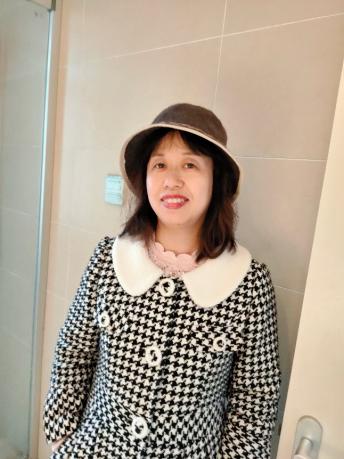 姓名：徐惟    职称：副教授个人简介  女，江苏南通人，博士在读专业研究领域  国际贸易、产业经济、区域经济专著与论集  无学术论文：1、《技术贸易壁垒对技术创新和出口贸易的倒逼机制》，经济与管理研究，2018年第3期，CSSCI期刊，第一作者；2、《技术贸易壁垒设置与出口国创新决策的博弈分析》，现代经济探讨，2019年第6期，CSSCI期刊，第一作者；3、《我国医药制造业创新不足原因探究-以江苏省为例》，中国医疗保险，2022年8月号，SCD期刊，第一作者；4、《江苏省低碳经济评价指标体系的构建》，南通大学学报（社会科学版），2014年第4期，CSSCI期刊，独撰；5、《国际贸易环境对我国纺织品出口影响的实证研究》，生产力研究，2010年第10期，CSSCI扩展版期刊，第一作者；另外还发表了一些核心期刊和省级期刊论文主要科研项目 中国医药制造业创新不足的原因及对策研究-以江苏为例，江苏高校哲学社会科学研究一般项目，主持人医药制造业创新不足的原因探究及对策思考-以江苏南通为例，南通市社科基金一般项目，主持人江苏外贸企业利用TBT提升创新水平研究，江苏省社科联立项项目，主持人南通推进创新型城市建设研究——基于构建低碳城市视角的分析，南通市社科基金一般项目，主持人沿海大开发与提升南通出口贸易水平研究，南通市社科基金一般项目，主持人此外还参与了不少科研项目讲授课程     国际贸易实务，国际贸易理论，国际贸易政策与实务获奖情况1、2019年9月获江苏省社科联应用精品工程奖二等奖，排名第一2、2020年12月获南通市哲学社会科学优秀成果奖三等奖，排名第一